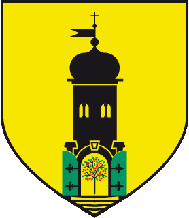 WÓJT GMINY WISZNIA MAŁAOGŁASZA KONSULTACJE SPOŁECZNENa podstawie art. 5a ust. 1 ustawy z dnia 8 marca 1990 r. o samorządzie gminnym (j.t. Dz. U. z 2020 r. poz. 713), art. 5a ust. 1 ustawy z dnia 24 kwietnia 2003 r. o działalności pożytku publicznego i wolontariacie (t.j. Dz. U. z 2020 r. poz. 1057) oraz Uchwały Nr VI/IV/30/11 Rady Gminy Wisznia Mała z dnia 26 stycznia 2011 r. w sprawie określenia szczegółowych sposobów konsultowania z organizacjami pozarządowymi i podmiotami wymienionymi w art. 3 ust 3 ustawy o działalności pożytku publicznego i wolontariacie projektów aktów prawa miejscowego w dziedzinach dotyczących statutowej tych organizacjiWójt Gminy Wisznia Mała przedkłada do konsultacji społecznych projekt Rocznego Programu Współpracy  gminy Wisznia Mała z organizacjami pozarządowymi oraz innymi podmiotami prowadzącymi działalność pożytku publicznego na 2021 rok.I. CEL I PRZEDMIOT KONSULTACJI:Celem przeprowadzenia na terenie Gminy Wisznia Mała konsultacji społecznych jest umożliwienie zgłoszenia uwag i opinii przez organizacje pozarządowe oraz podmioty wymienione w art. 3 ust. 3 ustawy z dnia 24 kwietnia 2003 r. o działalności pożytku publicznego i o wolontariacie  do projektu „Roczny Program Współpracy  gminy Wisznia Mała z organizacjami pozarządowymi oraz innymi podmiotami prowadzącymi działalność pożytku publicznego na 2021 rok” . II. TERMIN ROZPOCZĘCIA I ZAKOŃCZENIA KONSULTACJITermin rozpoczęcia konsultacji: 26 października 2020 r.Termin zakończenia konsultacji: 9 listopada 2020 r.III. OBSZAR TERYTORIALNY KONSULTACJIKonsultacje społeczne przeprowadzone zostaną na terenie gminy Wisznia Mała.IV. FORMA KONSULTACJISkładanie propozycji, opinii i uwag za pomocą elektronicznej skrzynki e-mailowej: a.pietrzyk@wiszniamala.pl lub ug_wiszniamala@wiszniamala.plSkładania propozycji, opinii i uwag w formie pisemnej  w Urzędzie Gminy Wisznia Mała (ul. Wrocławska 9 – Punkt Obsługi Klienta) w godzinach pracy Urzędu tj.:  poniedziałek, wtorek, czwartek: 08:00 – 16:00, środa: 08:00 – 17:00; piątek: 08:00 – 15:00V. MIEJSCE KONSULTACJIPropozycje, opinie i uwagi będą zbierane poprzez:wypowiedzi – wpisy - wiadomości mieszkańców za pomocą elektronicznej skrzynki e-mailowej: a.pietrzyk@wiszniamala.pl lub ug_wiszniamala@wiszniamala.plprzyjmowanie ich w formie pisemnej na „Formularzu uwag do projektu Rocznego Programu Współpracy gminy Wisznia Mała z organizacjami pozarządowymi oraz podmiotami prowadzącymi działalność pożytku publicznego na 2021 rok” zwanym dalej „formularzem uwag” – stanowiącym załącznik do niniejszego ogłoszenia,wypełniony formularz uwag należy w terminie określonym w pkt. II: przesłać na adres skrzynki e-mailowej: a.pietrzyk@wiszniamala.pl lub ug_wiszniamala@wiszniamala.pl, wysłać na adres pocztowy Urzędu Gminy Wisznia Mała bądź złożyć w Punkcie Obsługi Klienta Urzędu,VI. SPOSÓB POINFORMOWANIA O WYNIKACH KONSULTACJIInformacja o przeprowadzeniu konsultacji społecznych oraz ich wynikach podlega podaniu do publicznej wiadomości poprzez zamieszczenie na tablicy ogłoszeń Urzędu Gminy Wisznia Mała, stronie internetowej Gminy Wisznia www.wiszniamala.pl oraz BIP Urzędu Gminy wisznia MałaVII. OSOBA ODPOWIEDZIALNA ZA PROCES KONSULTACJIPrzygotowanie i przeprowadzenie konsultacji powierzono Annie Pietrzyk – podinspektorowi ds. promocji i współpracy Urzędu gminy Wisznia Mała. Wójt Gminy Wisznia MałaJakub BronowickiWisznia Mała, dnia 15.10.2020 r.Załączniki (do pobrania ze strony WWW):Zarządzenie Nr 146/2020 Wójta Gminy Wisznia Mała z dnia 15 października 2020 r. w sprawie przeprowadzenia konsultacji z organizacjami pozarządowymi oraz podmiotami wymienionymi w art. 3 ust. 3 ustawy o działalności pożytku publicznego i o wolontariacieProjekt Uchwały w sprawie ustalenia Rocznego Programu Współpracy  gminy Wisznia Mała z organizacjami pozarządowymi oraz innymi podmiotami prowadzącymi działalność pożytku publicznego na 2021 rokFORMULARZ ZGŁASZANIA OPINII, UWAG I PROPOZYCJI do Rocznego Programu Współpracy  gminy Wisznia Mała z organizacjami pozarządowymi oraz innymi podmiotami prowadzącymi działalność pożytku publicznego na 2021 rok